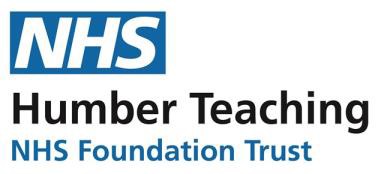 Humber and North Yorkshire Keyworker ServiceYoung people with high support needs might need a keyworker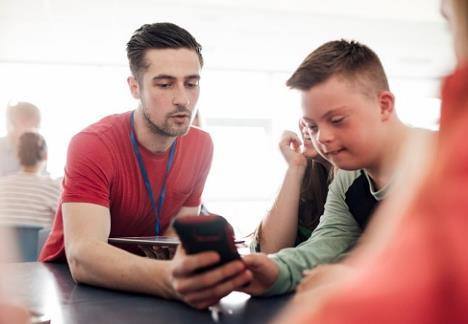 Young people with the highest need will be the first to get a keyworker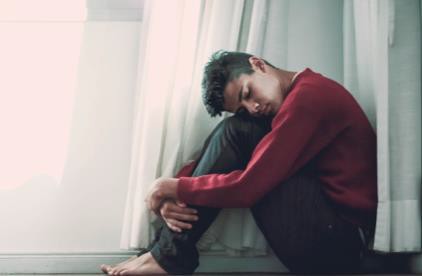 Keyworkers will help you to feel safe and happy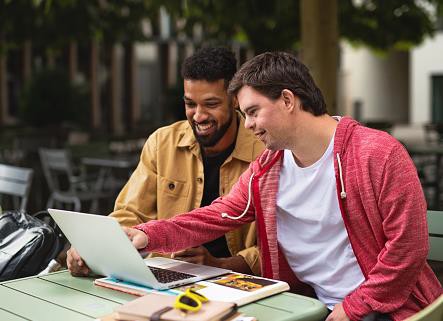 You will help the Keyworkerplan your careKeyworkers will help you to feel more confident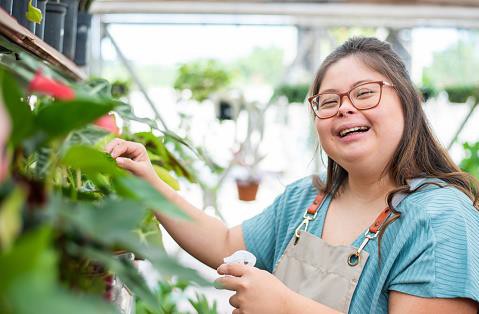 Keyworkers will help youtowards a happy lifePhone 01482 205425	Email hnf-tr.keyworkerenquiries@nhs.net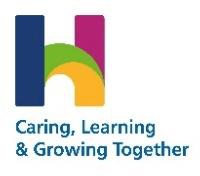 